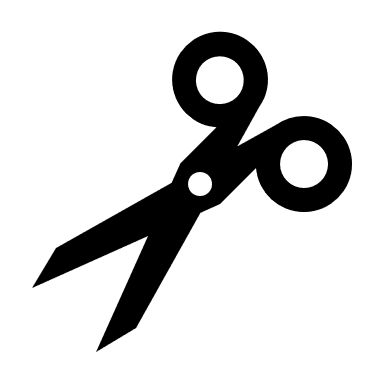 Length of 
a shoeLength of 
a new pencilWidth of 
a bookHeight of 
a water bottleThickness of
a nickelThickness of
a cell phoneWidth of 
the fingernail 
on a baby 
fingerWidth of 
a shoelaceLength of 
a soccer fieldLength of 
the class floorHeight of 
a doorLength of 
a hallway